Scritto di CHIMICA_FAC SIMILE_11I basalti sono rocce ricche in SiO2Al2O3FeOCaOMgOClassificare, nomenclare ed indicare i numeri di ossidazione degli elementi nei suddetti composti.3Bilanciare la seguente reazione redox in ambiente basico:Cl2      +      S2-  →     Cl-    +    SO42-Bilanciare la seguente reazione redox in ambiente basico:Cl2      +      S2-  →     Cl-    +    SO42-2Scrivere la formula chimica dei seguenti composti:idrossido ferricocloruro di potassio   4Calcolare il ΔH° di formazione del benzene (C6H6) liquido sapendo che:ΔH°reaz comb. benzene = - 783,0 kcal/molΔH°f CO2= - 94,05 kcal/molΔH°f H2O = - 68,32 kcal/molCalcolare il ΔH° di formazione del benzene (C6H6) liquido sapendo che:ΔH°reaz comb. benzene = - 783,0 kcal/molΔH°f CO2= - 94,05 kcal/molΔH°f H2O = - 68,32 kcal/mol5Noti il potenziale dell’elettrodo riportato in figura (EH+/H2 = - 0.177 V), la concentrazione dell’acido debole HA (0,1 M) e la pressione di H2 gassoso (p H2 =1 atm). Determinare: la [H+] ed il pH della soluzione;la costante di dissociazione acida (Ka) dell’acido debole HA. Noti il potenziale dell’elettrodo riportato in figura (EH+/H2 = - 0.177 V), la concentrazione dell’acido debole HA (0,1 M) e la pressione di H2 gassoso (p H2 =1 atm). Determinare: la [H+] ed il pH della soluzione;la costante di dissociazione acida (Ka) dell’acido debole HA. Noti il potenziale dell’elettrodo riportato in figura (EH+/H2 = - 0.177 V), la concentrazione dell’acido debole HA (0,1 M) e la pressione di H2 gassoso (p H2 =1 atm). Determinare: la [H+] ed il pH della soluzione;la costante di dissociazione acida (Ka) dell’acido debole HA. 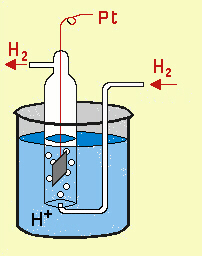 